     FICHA DE INSCRIPCIÓN EXTRA ESCOLAR DE INGLÉS  .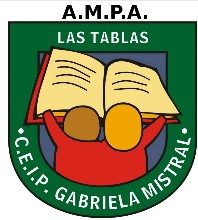 Fecha límite para garantizar la plaza 20 de septiembre del 2019   . Hay que rellenar y mandar  la reserva de plaza a este correo electrónico:                                 Lastablas.sanchinarro@helendoron.comRecibiréis un email para confirmar la inscripción y verificar que los datos son correctos.DATOS DEL ALUMNO / A:Nombre:_______________________ Apellidos  :___________________________________Fecha de nacimiento (dd/mm/aaaa ): _______________Curso en 2019/20 :  ______________DATOS PADRE / MADRE / TUTOR:Nombre : ______________________ Apellidos:  ___________________________________Domicilio (calle , avd, nº…) ____________________________________________________Municipio : ____________________ código postal :  ________________________________Teléfono móvil de contacto :  ___________________________________________________e-mail contacto ( imprescindible para reservar):  ____________________________________FICHA MÉDICA.Presenta algún tipo de alergia o intolerancia _______________________________________Padece alguna enfermedad crónica ______________________________________________Agradeceríamos cualquier observación o información acerca de su hijo ____________________________________________________________________________________________DATOS BANCARIOS:Nombre y apellidos del titular de la cuenta :  _______________________________________Código . iban:   ______________________________________________________________Banco :      __________________________________________________________________Sucursal :  __________________________________________________________________Dígito control:  ______________________________________________________________Número de cuenta : ___________________________________________________________INDICAR SI SON SOCIOS DEL AMPA (para aquellos que no lo son se incrementarán 10€)                                        SI                                                          NO                                             PERSONAS AUTORIZADAS A RECOGER AL ALUMNO.Nombre ___________________________________ DNI ____________________________Nombre ___________________________________ DNI ____________________________Nombre ___________________________________ DNI ____________________________Nombre ___________________________________ DNI ____________________________(Si por cualquier motivo personal uno de los padres no pudiera recoger  al niño es importante que se comunique ) (Marcar con una X)     ___________________(Si una vez terminada la extra escolar de ingles el niño tuviera otra actividad agradeceríamos que nos lo comunique ).( Marcar con una X )   ________________DATOS ESCOLARES:Colegio: __C.E.I.P. GABRIELA MISTRAL ___ Curso: ___________________________CONDICIONES DE CONTRATACIÓN:-La formación de grupos está condicionada a la inscripción de un mínimo de alumnos y se priorizará por orden de inscripción. -Esta reserva supone su aceptación de la orden de domiciliación de adeudo directo por parte de Helen Doron y/o el colegio durante los meses de extraescolares.-Las cuotas mensuales son independientes del número de días lectivos o de las faltas de asistencia de los alumnos. Las bajas durante el curso deberán solicitarse antes del 25 del mes anterior al mes en el que se pretenda causar baja. Fecha de la solicitud:                                                      Firma del solicitante: 